Все расчеты производить в Mathcad или SmathStudio.Пример расчета стр 454-477. (Тихомиров П. М. Расчет трансформаторов /П. М. Тихомиров. – М.: Энергоатомиздат).Выполнять расчет с оптимизацией по минимальной стоимости активной части.Провод медь.Граф. материал:Сечение проводников первичной и вторичной обмотки, изоляционные расстояния. Общий вид трансформатора.Тип регулирование ПБВ ступени (-5 -2,5 0 2,5 5)%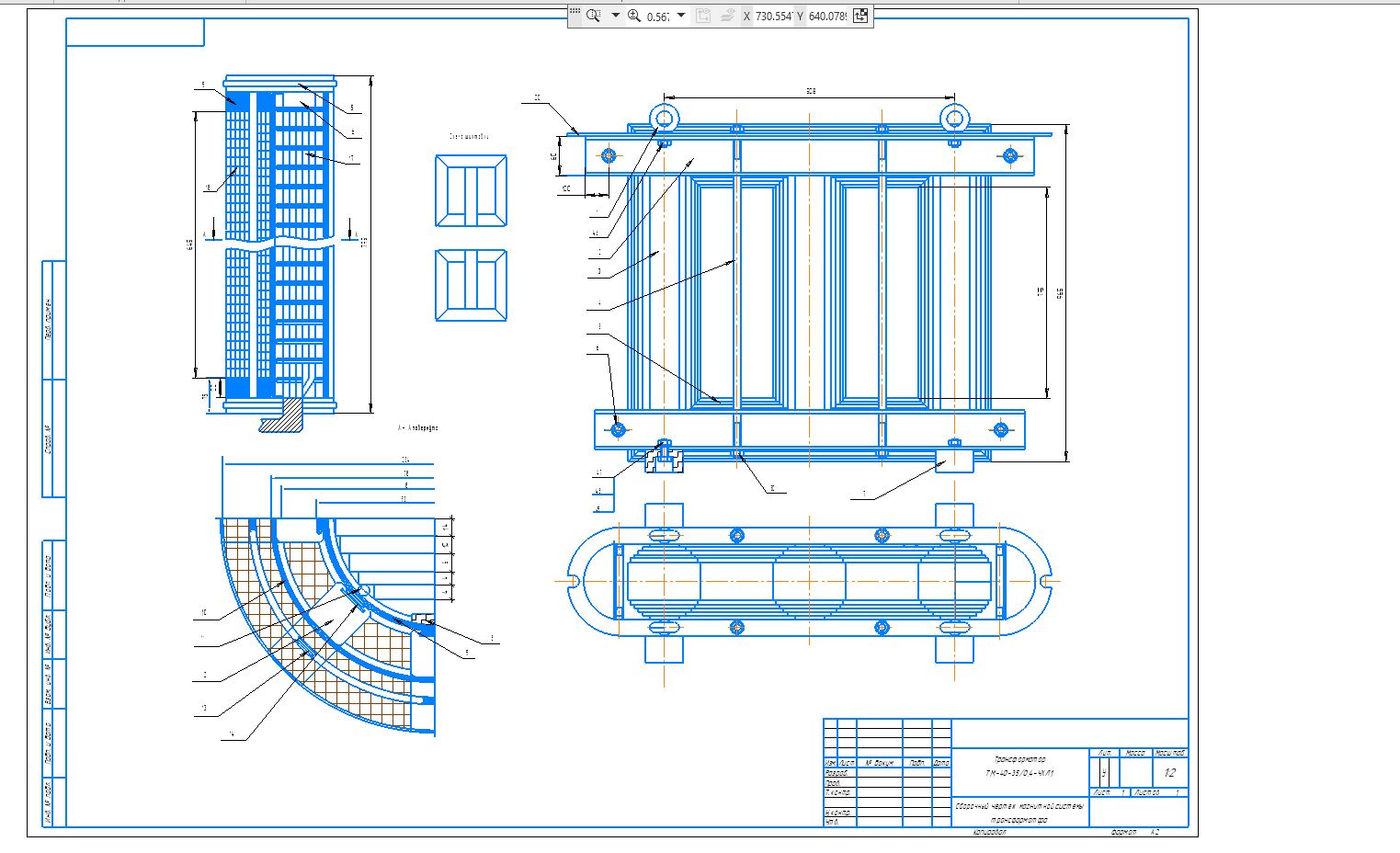 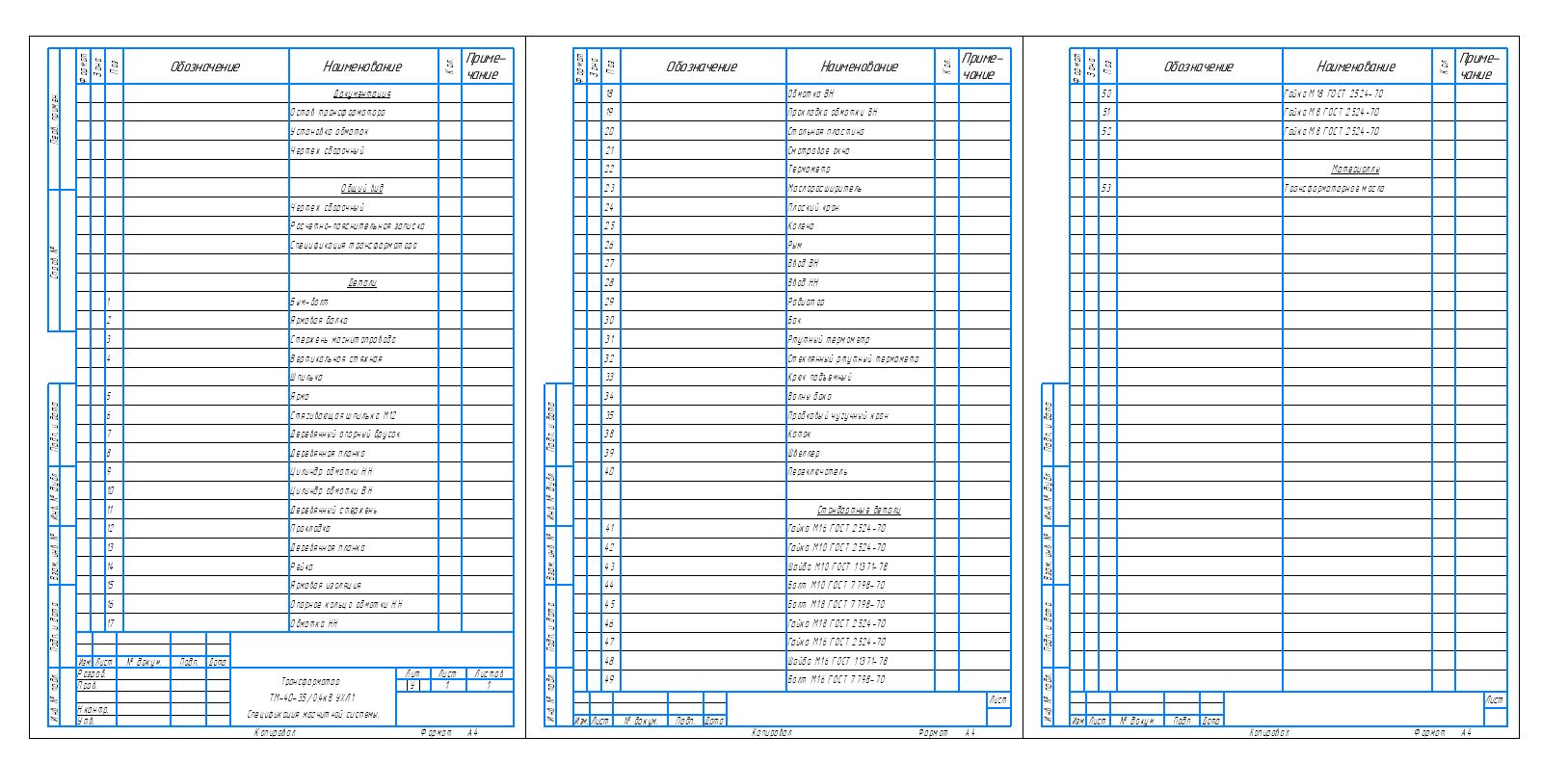 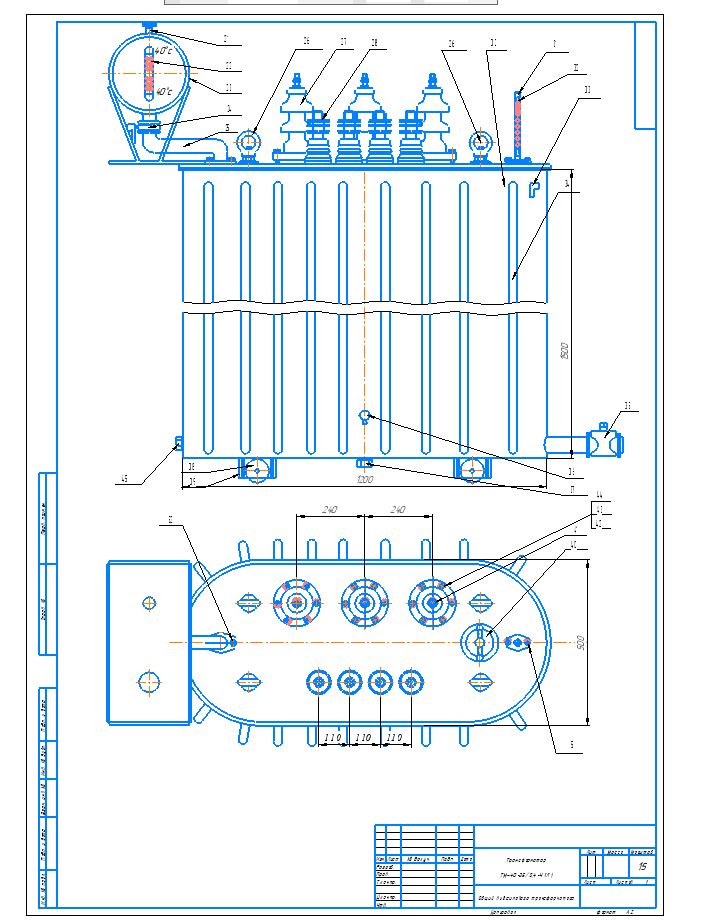 Мощность,кВ∙АНапряжение, кВНапряжение, кВСхема и группа обмотокПотери,ВтПотери,Втuk,%io,%Мощность,кВ∙АВНННСхема и группа обмотокРхРкuk,%io,%160350,4У/Ун-062026506,52,4